Procedura przebywania ucznia/wychowanka w Ośrodku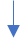 